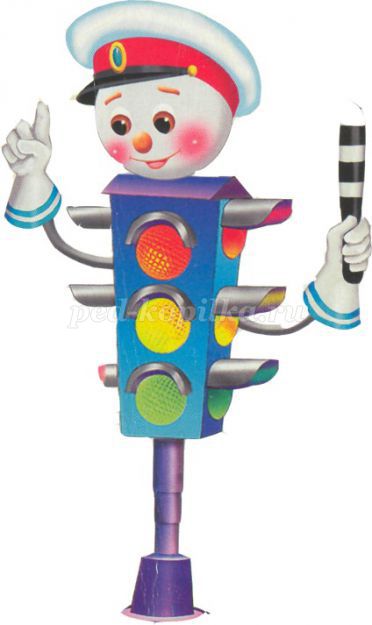             Это нужно знать! Правила  дорожного движения.           Пешеходные светофоры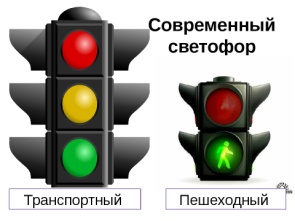 На светофоре красный светОпасен путь - прохода нет!Зеленый  вспыхнул впереди -Свободный путь - переходи! Пешеходная дорожка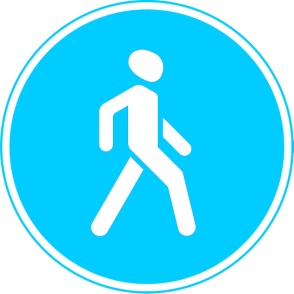 Пешеходная дорожкаОт машин тебя спасет,Ведь ходить по той дорожке  Может только пешеход!Пешеходный переход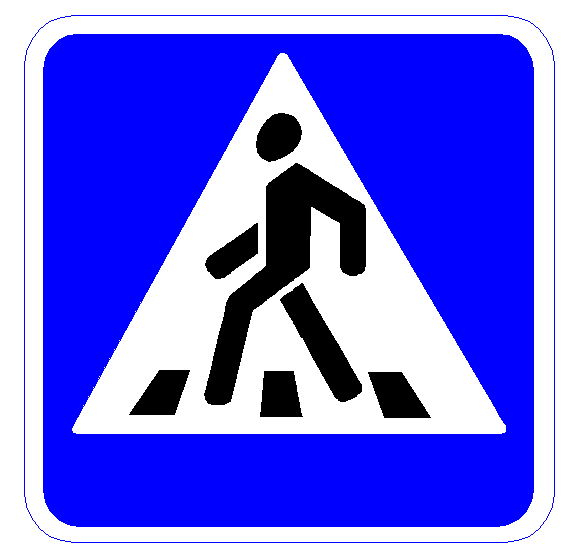 Здесь наземный переходХодит целый день народТы, водитель, не грусти,Правила для юного пешехода1. Ходи по тротуарам, только с правой стороны.2. Переходи улицу по пешеходному переходу.3. Переходи улицу на зеленый сигнал светофора.4. На красный и желтый сигнал светофора нельзя переходить улицу.5. При переходе дороги посмотри, не ли опасности, нет ли рядом машин 6. Нельзя обходить стоящий автобус – это опасно. Подожди пока автобус отъедет от остановки.7.  При переходе улицы посмотрите сначала налево, дойди до середины, потом посмотри направо и продолжи  путь.8. Если переходишь дорогу с малышом, крепко держи его за руку.9. Никогда не перебегай дорогу перед близко идущим автомобилем.10. За городом нужно идти по обочине, навстречу транспортному потоку     ЗАПРЕЩАЕТСЯ —         РАЗРЕШАЕТСЯИ проспекты и бульварыВсюду улицы шумны,Проходи по тротуаруТолько с правой стороны!Тут шалить, мешать народу ЗАПРЕЩАЕТСЯБыть примерным пешеходомРАЗРЕШАЕТСЯ...Если едешь ты в трамваеИ вокруг тебя народНе толкаясь, не зевая,Проходи скорей вперед.Ехать «зайцем» как известноЗАПРЕЩАЕТСЯУступать старушке местоРАЗРЕШАЕТСЯ...Если ты гуляешь просто, Все равно в перед гляди,Через шумный перекрестокОсторожно проходи.Переход при красном светеЗАПРЕЩАЕТСЯПри зеленом даже детямРАЗРЕШАЕТСЯ…Дорожные знакиГород, в котором с тобой мы живем,Можно но праву сравнить с букварем.Вот она, азбука, – над мостовой.Знаки развешаны над головой.Азбукой улиц, проспектов, дорогГород дает нам все время урок.Азбуку города помни всегда,Чтоб не случилась с тобою бедаЗнаки важные дорожные –Компас взрослых и ребят.Дети, будьте осторожны!Знайте, что нельзя, что можно!Выполняйте непреложноВсе, что знаки говорят